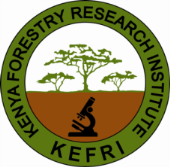 KENYA FORESTRY RESEARCH INSTITUTEFile Movement RegisterCentre:………………………………………………………Date issued:…………………………………………………DateFile SubjectFolioTo Whom IssuedIssuing officer name SignDate Returned